Course unitDescriptor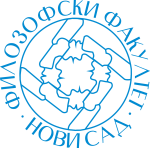 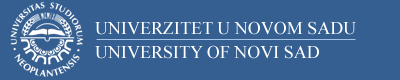 Course unitDescriptorFaculty of PhilosophyFaculty of PhilosophyGENERAL INFORMATIONGENERAL INFORMATIONGENERAL INFORMATIONGENERAL INFORMATIONStudy program in which the course unit is offeredStudy program in which the course unit is offeredDeutsche Sprache und LiteraturDeutsche Sprache und LiteraturCourse unit titleCourse unit titlePhonetik und Phonologie der deutschen Sprache Phonetik und Phonologie der deutschen Sprache Course unit codeCourse unit codeNJ005NJ005Type of course unit Type of course unit Pflichtfach (Compulsory)Pflichtfach (Compulsory)Level of course unitLevel of course unitAkademisches Grundstudium (Bachelor)Akademisches Grundstudium (Bachelor)Field of Study (please see ISCED)Field of Study (please see ISCED)0232 Literatur und Sprachwissenschaft0232 Literatur und SprachwissenschaftSemester when the course unit is offeredSemester when the course unit is offeredWintersemesterWintersemesterYear of study (if applicable)Year of study (if applicable)1. Studienjahr1. StudienjahrNumber of ECTS allocatedNumber of ECTS allocated33Name of lecturer/lecturersName of lecturer/lecturersDr Sanja NinkovićDr Sanja NinkovićName of contact personName of contact personDr Sanja NinkovićDr Sanja NinkovićMode of course unit deliveryMode of course unit deliveryFace-to-face Face-to-face Course unit pre-requisites (e.g. level of language required, etc)Course unit pre-requisites (e.g. level of language required, etc)KeineKeinePURPOSE AND OVERVIEW (max 5-10 sentences)PURPOSE AND OVERVIEW (max 5-10 sentences)PURPOSE AND OVERVIEW (max 5-10 sentences)PURPOSE AND OVERVIEW (max 5-10 sentences)Aneignung von theoretischen Kenntnissen im Bereich der Phonetik und Phonologie sowie Aneignung der Spezifika des deutschen phonetischen und phonologischen Systems zwecks Entwicklung der Fähigkeit zur auditiven Identifikation von Stimmlauten und ihrer richtigen Artikulation sowie Beherrschung der Rechtschreibung der deutschen Sprache, Einübung und Beherrschung der Aussprache deutscher Laute, Erkennung und Korrektur der Aussprache- und Rechtschreibfehler.Aneignung von theoretischen Kenntnissen im Bereich der Phonetik und Phonologie sowie Aneignung der Spezifika des deutschen phonetischen und phonologischen Systems zwecks Entwicklung der Fähigkeit zur auditiven Identifikation von Stimmlauten und ihrer richtigen Artikulation sowie Beherrschung der Rechtschreibung der deutschen Sprache, Einübung und Beherrschung der Aussprache deutscher Laute, Erkennung und Korrektur der Aussprache- und Rechtschreibfehler.Aneignung von theoretischen Kenntnissen im Bereich der Phonetik und Phonologie sowie Aneignung der Spezifika des deutschen phonetischen und phonologischen Systems zwecks Entwicklung der Fähigkeit zur auditiven Identifikation von Stimmlauten und ihrer richtigen Artikulation sowie Beherrschung der Rechtschreibung der deutschen Sprache, Einübung und Beherrschung der Aussprache deutscher Laute, Erkennung und Korrektur der Aussprache- und Rechtschreibfehler.Aneignung von theoretischen Kenntnissen im Bereich der Phonetik und Phonologie sowie Aneignung der Spezifika des deutschen phonetischen und phonologischen Systems zwecks Entwicklung der Fähigkeit zur auditiven Identifikation von Stimmlauten und ihrer richtigen Artikulation sowie Beherrschung der Rechtschreibung der deutschen Sprache, Einübung und Beherrschung der Aussprache deutscher Laute, Erkennung und Korrektur der Aussprache- und Rechtschreibfehler.LEARNING OUTCOMES (knowledge and skills)LEARNING OUTCOMES (knowledge and skills)LEARNING OUTCOMES (knowledge and skills)LEARNING OUTCOMES (knowledge and skills)Studenten sind im Besitz von grundlegenden Kenntnissen im Bereich der Phonetik und Phonologie sowie der Rechtschreibung der deutschen Sprache.Studenten sind im Besitz von grundlegenden Kenntnissen im Bereich der Phonetik und Phonologie sowie der Rechtschreibung der deutschen Sprache.Studenten sind im Besitz von grundlegenden Kenntnissen im Bereich der Phonetik und Phonologie sowie der Rechtschreibung der deutschen Sprache.Studenten sind im Besitz von grundlegenden Kenntnissen im Bereich der Phonetik und Phonologie sowie der Rechtschreibung der deutschen Sprache.SYLLABUS (outline and summary of topics)SYLLABUS (outline and summary of topics)SYLLABUS (outline and summary of topics)SYLLABUS (outline and summary of topics)Der Kurs stellt eine Einführung in die Phonetik und Phonologie als linguistische Disziplinen dar. Im Rahmen der Übungen werden folgende thematischen Einheiten bearbeitet:- im Bereich der Phonetik: Definition und Einteilung der Phonetik, Perzeption und Produktion von Lauten, Laute und ihre Kombinierung, physiologische Grundlagen des Sprechens, angewandte Phonetik;- im Bereich der Phonologie: Definition und Einteilung der Phonologie, Phon, Phonem, Allophon und distinktive Merkmale, phonologisches System der deutschen SpracheBearbeitet werden auch das deutsche Alphabet, die deutsche Graphie, unterschiedliche Aussprachen einzelner Grapheme, der Akzent (betonte und unbetonte Silben), offene und geschlossene Vokale sowie die deutsche Rechtschreibung.Der Kurs stellt eine Einführung in die Phonetik und Phonologie als linguistische Disziplinen dar. Im Rahmen der Übungen werden folgende thematischen Einheiten bearbeitet:- im Bereich der Phonetik: Definition und Einteilung der Phonetik, Perzeption und Produktion von Lauten, Laute und ihre Kombinierung, physiologische Grundlagen des Sprechens, angewandte Phonetik;- im Bereich der Phonologie: Definition und Einteilung der Phonologie, Phon, Phonem, Allophon und distinktive Merkmale, phonologisches System der deutschen SpracheBearbeitet werden auch das deutsche Alphabet, die deutsche Graphie, unterschiedliche Aussprachen einzelner Grapheme, der Akzent (betonte und unbetonte Silben), offene und geschlossene Vokale sowie die deutsche Rechtschreibung.Der Kurs stellt eine Einführung in die Phonetik und Phonologie als linguistische Disziplinen dar. Im Rahmen der Übungen werden folgende thematischen Einheiten bearbeitet:- im Bereich der Phonetik: Definition und Einteilung der Phonetik, Perzeption und Produktion von Lauten, Laute und ihre Kombinierung, physiologische Grundlagen des Sprechens, angewandte Phonetik;- im Bereich der Phonologie: Definition und Einteilung der Phonologie, Phon, Phonem, Allophon und distinktive Merkmale, phonologisches System der deutschen SpracheBearbeitet werden auch das deutsche Alphabet, die deutsche Graphie, unterschiedliche Aussprachen einzelner Grapheme, der Akzent (betonte und unbetonte Silben), offene und geschlossene Vokale sowie die deutsche Rechtschreibung.Der Kurs stellt eine Einführung in die Phonetik und Phonologie als linguistische Disziplinen dar. Im Rahmen der Übungen werden folgende thematischen Einheiten bearbeitet:- im Bereich der Phonetik: Definition und Einteilung der Phonetik, Perzeption und Produktion von Lauten, Laute und ihre Kombinierung, physiologische Grundlagen des Sprechens, angewandte Phonetik;- im Bereich der Phonologie: Definition und Einteilung der Phonologie, Phon, Phonem, Allophon und distinktive Merkmale, phonologisches System der deutschen SpracheBearbeitet werden auch das deutsche Alphabet, die deutsche Graphie, unterschiedliche Aussprachen einzelner Grapheme, der Akzent (betonte und unbetonte Silben), offene und geschlossene Vokale sowie die deutsche Rechtschreibung.LEARNING AND TEACHING (planned learning activities and teaching methods) LEARNING AND TEACHING (planned learning activities and teaching methods) LEARNING AND TEACHING (planned learning activities and teaching methods) LEARNING AND TEACHING (planned learning activities and teaching methods) Vorlesungen, Übungen, Diktate, AusspracheübungenVorlesungen, Übungen, Diktate, AusspracheübungenVorlesungen, Übungen, Diktate, AusspracheübungenVorlesungen, Übungen, Diktate, AusspracheübungenREQUIRED READINGREQUIRED READINGREQUIRED READINGREQUIRED READINGGehrmann, S. (1995): Deutsche Phonetik in Theorie und Praxis. Zagreb: Školska knjiga.Gottfried M./Eberhard S. (1982): Phonologie der deutschen Gegenwartssprache. Leipzig: Bibliographisches Institut.Rausch R./Rausch I. (1991): Deutsche Phonetik für Ausländer. Berlin/New York: Langenscheidt. Werner, O. (1972): Phonetik des Deutschen. Stuttgart: Metzler.Becker, T. (2012): Einführung in die Phonetik und Phonologie des Deutschen. Darmstadt: Wissenschaftliche Buchgesellschaft. Gehrmann, S. (1995): Deutsche Phonetik in Theorie und Praxis. Zagreb: Školska knjiga.Gottfried M./Eberhard S. (1982): Phonologie der deutschen Gegenwartssprache. Leipzig: Bibliographisches Institut.Rausch R./Rausch I. (1991): Deutsche Phonetik für Ausländer. Berlin/New York: Langenscheidt. Werner, O. (1972): Phonetik des Deutschen. Stuttgart: Metzler.Becker, T. (2012): Einführung in die Phonetik und Phonologie des Deutschen. Darmstadt: Wissenschaftliche Buchgesellschaft. Gehrmann, S. (1995): Deutsche Phonetik in Theorie und Praxis. Zagreb: Školska knjiga.Gottfried M./Eberhard S. (1982): Phonologie der deutschen Gegenwartssprache. Leipzig: Bibliographisches Institut.Rausch R./Rausch I. (1991): Deutsche Phonetik für Ausländer. Berlin/New York: Langenscheidt. Werner, O. (1972): Phonetik des Deutschen. Stuttgart: Metzler.Becker, T. (2012): Einführung in die Phonetik und Phonologie des Deutschen. Darmstadt: Wissenschaftliche Buchgesellschaft. Gehrmann, S. (1995): Deutsche Phonetik in Theorie und Praxis. Zagreb: Školska knjiga.Gottfried M./Eberhard S. (1982): Phonologie der deutschen Gegenwartssprache. Leipzig: Bibliographisches Institut.Rausch R./Rausch I. (1991): Deutsche Phonetik für Ausländer. Berlin/New York: Langenscheidt. Werner, O. (1972): Phonetik des Deutschen. Stuttgart: Metzler.Becker, T. (2012): Einführung in die Phonetik und Phonologie des Deutschen. Darmstadt: Wissenschaftliche Buchgesellschaft. ASSESSMENT METHODS AND CRITERIAASSESSMENT METHODS AND CRITERIAASSESSMENT METHODS AND CRITERIAASSESSMENT METHODS AND CRITERIALANGUAGE OF INSTRUCTIONLANGUAGE OF INSTRUCTIONLANGUAGE OF INSTRUCTIONLANGUAGE OF INSTRUCTIONDeutschDeutschDeutschDeutsch